Tin học lớp 3/1ND: 19/04/2022CHỦ ĐỀ 3: SOẠN THẢO VĂN BẢNBÀI 1: BƯỚC ĐẦU SOẠN THẢO VĂN BẢN (TIẾT 1)I. Mục tiêu- Thực hiện được các thao tác lưu văn bản và mở văn bản đã có sẵn để chỉnh sửa. Soạn thảo và trình bày được văn bản ngắn trên phần mềm Word- Biết mở, sử dụng được, đúng và thao tác tốt phần mềm soạn thảo văn bản. Biết sử dụng các phím cơ bản trong soạn thảo. Biết cách thao tác trên phần mềm- HS nghiêm túc trong quá trình học và phát triển tư duy.II. Chuẩn bị- GV: Giáo án, SGK,...- HS: Sách vở, bút, thước.III. Các hoạt động dạy học1. Ổn định lớp2. Kiểm tra bài cũ:Câu 1: Em hãy nêu các bước thực hiện sao chép chi tiết tranh vẽ trong phần mềm Paint?HS Trả lời: Chọn toàn bộ hình bằng công cụ Select+ Chọn Copy để sao chép+ Chọn Paste để dán hình vào trang vẽ Câu 2: Gọi 1 HS lên thực hành vẽ màn hình máy tính, cả lớp quan sátGV: Gọi HS nhận xétGV: Nhận xét, tuyên dương3. Bài mới4. Củng cố-dặn dò	- GV gọi HS nhắc lại cách xóa kí tự;- Nhắc học sinh về nhà xem lại bài, học bài và chuẩn bị bài cho phần còn lại của bài;- Nhận xét tiết học.  	Hoạt động của GVMong đợi ở HSHoạt động 1: Giới thiệu phần mềmGV: yêu cầu học sinh đọc thầm nội dung sgk trang 61 thời gian (2 phút), trả lời câu hỏi giới thiệu phần mềm Word?GV: gọi HS trả lờiGV: nhận xétGV chốt: Word là phần mền giúp em soạn thảo văn bản trên máy tính. Để khởi động Word ta nháy đúp chuột lên biểu tượng   trên màn hình nền.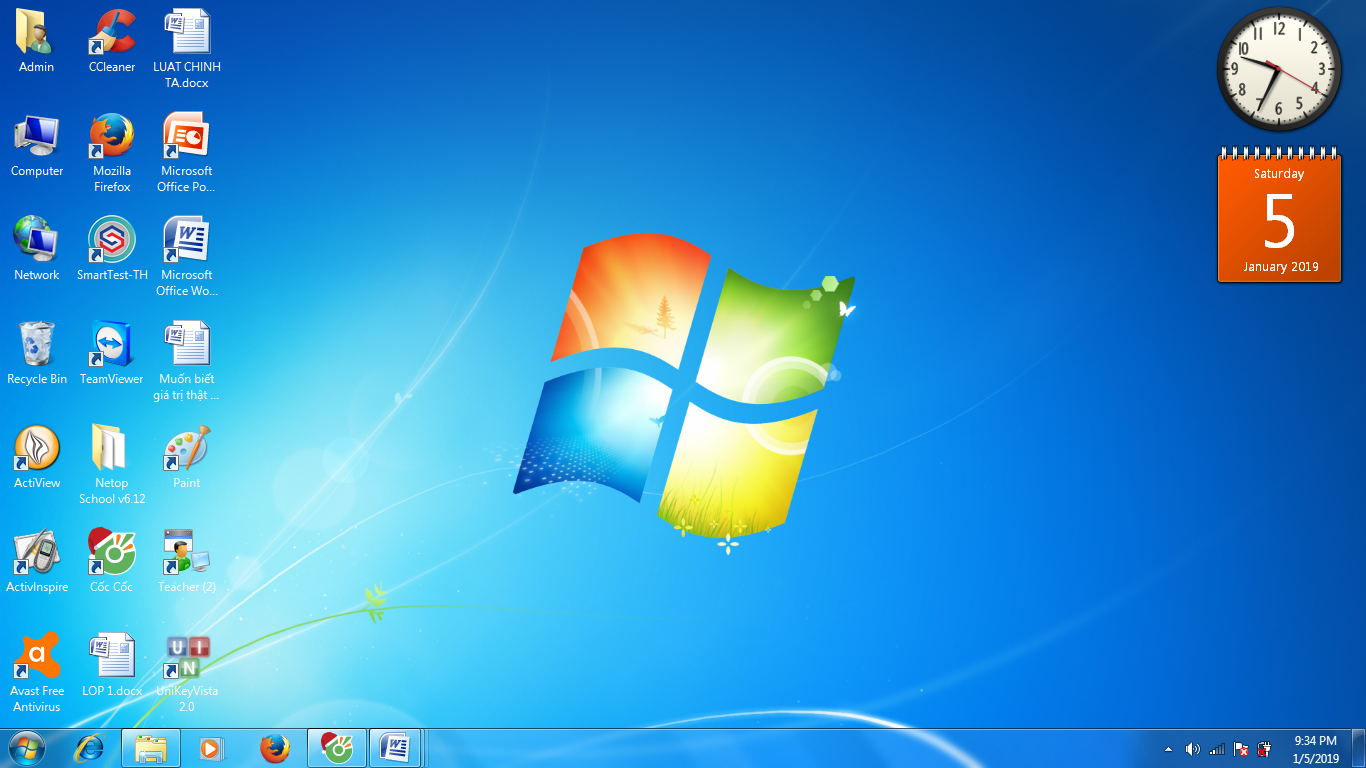 GV khởi động Word: Giới thiệu giao diện của phần mềm soạn thảo cho HS: + Bảng chọn.+ Vùng soạn thảo.+ Con trỏ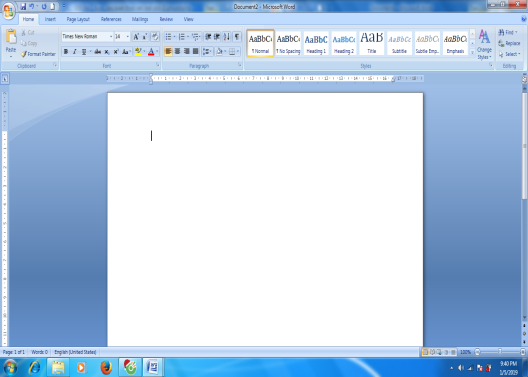 GV: Vùng trắng lớn ở giữa là vùng soạn thảo. Nội dung soạn thảo sẽ xuất hiện trong vùng này. Trên vùng soạn thảo có một vạch đứng nhấp nháy, đó là con trỏ soạn thảo. Để gõ chữ hoa, em nhấn giữ phím Shift đồng thời gõ chữ. Khi muốn chuyển sang một đoạn mới em nhấn phím Enter.Hoạt động 2: Soạn thảo văn bảnGV: Hướng dẫn HS cách gõ nội dung vào trang soạn thảoGV: Có 2 cách xóa kí tự: + Cách 1: Nhấn phím Delete (xóa kí tự bên phải con trỏ).+  Cách 2: Nhấn phím Backspace (xóa kí tự bên trái con trỏ).GV: Thực hành mẫu cho HS quan sátGV: Yêu cầu HS thực hành nhóm đôi thực hiện gõ nội dung SGK trang 62 vào trang soạn thảo.Bai so 1Hoa mai xinh xinh.Phong lan lung linh.Chim bay xa xa.Bi ve trong veo.GV: Chia nhiệm vụ cho HS thực hànhGV: Quan sát, hướng dẫn HS thực hànhGV: Nhận xét HS thực hànhHS: đọc thầmHS: Lắng ngheHS: Lắng ngheHS: Chú ý quan sátHS: Lắng ngheHS: Chú ý quan sátHS: Chú ý lắng ngheHS: Quan sátHS: Thực hành nhóm đôi theo yêu cầuHS: Bạn 1 gõ 3 câu đầu, bạn 2 gõ 2 câu cuốiHS: Thực hànhHS: Lắng nghe